DOCUMENTOS PARA ADESÃO – MUNICÍPIOS CONTEMPLADOS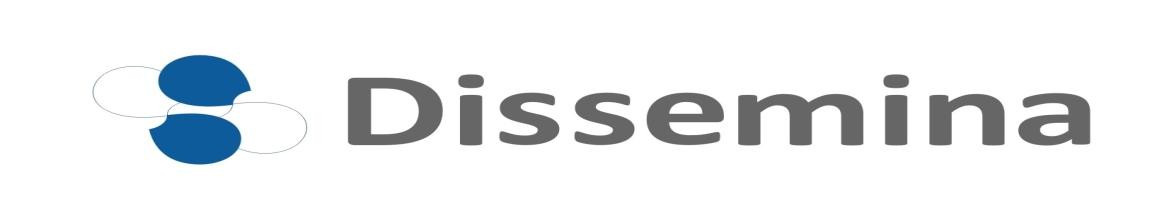 Ofício endereçado ao Senhor Secretário, solicitando a adesão ao Programa DISSEMINA, contendo a devida justificativa do Município para a sua solicitação (destacar a sua importância social), devidamente assinado pelo Prefeito Municipal;Ofício endereçado ao Senhor Secretário, solicitando a cedência de um veículo, devidamente assinado pelo Prefeito Municipal;Ofício endereçado ao Senhor Secretário, solicitando a cedência de um botijão, devidamente assinado pelo Prefeito Municipal;Cópia do Cadastro Nacional da Pessoa Jurídica – CNPJ do Município;Cópia da Lei Municipal que autorize o Poder Executivo a celebrar o convênio e/ou declaração do Prefeito Municipal (devidamente assinada) de que os atos para a formalização do convênio não contrariam a Lei Orgânica do Município;Comprovação e/ou declaração do Prefeito Municipal (devidamente assinada) de que há previsão orçamentária e existência de recursos próprios referentes à contrapartida necessária para a execução do objeto proposto pelo Município no Plano de Trabalho;Cópia da ata de posse, do CPF e do documento de identidade do Prefeito Municipal;Certidão de Regularidade junto ao CHE - Cadastro para Habilitação em Convênios do Estado, da Contadoria e Auditoria-Geral do Estado  (Município deverá  estar  devidamente habilitado), que pode ser retirado no site: www.che.sefaz.rs.gov.br ;Comprovante de negatividade junto ao CADIN - Cadastro Informativo das Pendências perante Órgãos e Entidades da Administração Estadual, pode ser consultado e retirado no site da SEFAZ.Plano de Trabalho (conforme modelo em anexo) devidamente preenchido e assinado pelo Prefeito Municipal;Item 1 (dados cadastrais); o responsável pelo município é o Prefeito.Item 2 (descrição do projeto); preencher o local de execuçãoItem 3 (coordenação do projeto); designado pela Prefeitura.Item 5 (cronograma de execução); preencher na lacuna “quantidade”, com os dados estimados das ações que o município pretende realizar durante o período do convênio.Item 8 (declaração); preencher os espaços em branco, assinatura e nome do  PrefeitoLER COM ATENÇÃO: A documentação deve ser entregue completa, documentação enviada incompleta não será recebida.A documentação deve ser entregue digitalizada em mídia eletrônica (pen drive ou CD) sempre em ARQUIVO PDF e de forma física na Secretaria Estadual da Agricultura, Pecuária e Irrigação - SEAPI (end.: Av Getulio Vargas 1384, Menino Deus, POA - 90150-004 – Programa DISSEMINA.Arquivo PDF, 4 Mb cada arquivo, sendo um arquivo para cada documento, com a identificação do Município na mídia entregue.A documentação deve ser entregue com todos os requisitos acima preenchidos, na falta de algum requisito ou preenchimento incorreto, impossibilitará análise.